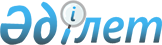 Қарағанды қалалық мәслихатының V шақырылған XIII сессиясының 2012 жылғы 19 желтоқсандағы № 115 "Қарағанды қаласының мұқтаж азаматтарының жекелеген санаттарына тұрғын үйді ұстау және коммуналдық қызметтерді төлеу бойынша жыл сайын қосымша материалдық көмек көрсету туралы" шешімінің күші жойылды деп тану туралыҚарағанды қалалық мәслихатының 2020 жылғы 5 тамыздағы № 530 шешімі. Қарағанды облысының Әділет департаментінде 2020 жылғы 17 тамызда № 6011 болып тіркелді
      Қазақстан Республикасының 2016 жылғы 6 сәуірдегі "Құқықтық актілер туралы", 2001 жылғы 23 қаңтардағы "Қазақстан Республикасындағы жергілікті мемлекеттік басқару және өзін-өзі басқару туралы" Заңдарына сәйкес Қарағанды қалалық мәслихаты ШЕШІМ ЕТТІ:
      1. Қарағанды қалалық мәслихатының V шақырылған XIII сессиясының 2012 жылғы 19 желтоқсандағы № 115 "Қарағанды қаласының мұқтаж азаматтарының жекелеген санаттарына тұрғын үйді ұстау және коммуналдық қызметтерді төлеу бойынша жыл сайын қосымша материалдық көмек көрсету туралы" шешімінің (Нормативтік құқықтық актілерді мемлекеттік тіркеу тізілімінде № 2073 болып тіркелген, 2012 жылғы 31 желтоқсандағы № 163 (1069) "Взгляд на события" газетінде жарияланған) күші жойылды деп танылсын.
      2. Осы шешім алғаш ресми жарияланған күннен кейін күнтізбелік он күн өткен соң қолданысқа енгізіледі.
					© 2012. Қазақстан Республикасы Әділет министрлігінің «Қазақстан Республикасының Заңнама және құқықтық ақпарат институты» ШЖҚ РМК
				
      Сессия төрағасы 

О. Нурказов

      Қарағанды қалалық мәслихатының хатшысы 

К. Бексултанов
